                  KАРАР                                                             ПОСТАНОВЛЕНИЕ22 июнь 2017 й.                   № 27                          22 июня  2017 гОб утверждении Программы«Использование и охрана земель на территории сельского поселения Кожай-Семеновский сельсовет муниципального района  Миякинский район Республики Башкортостан на 2017 – 2020 годы»     В соответствии ч. 1, ст.11 Земельного кодекса РФ и п. 4, ч. 10, ст. 35 Федерального закона от 6.10.2003 № 131-ФЗ «Об общих принципах организации местного самоуправления в Российской Федерации» и в целях повышения эффективности рационального использования и охраны земель на территории сельского поселения Кожай-Семеновский сельсовет муниципального района Миякинский район Республики БашкортостанПОСТАНОВЛЯЮ:                              1. Утвердить Программу «Использование и охрана земель на территории сельского поселения Кожай-Семеновский сельсовет муниципального района Миякинский район Республики Башкортостан на 2017 – 2020 годы».   2. Настоящее постановление подлежит обнародованию путем размещения на информационном стенде в здании администрации сельского поселения и  на официальном сайте  сельского поселения Кожай-Семеновский сельсовет муниципального района Миякинский район Республики Башкортостан.  3.  Контроль за исполнением настоящего постановления оставляю за собой. Глава сельского поселения	                                       Р.А. КаримовУтвержденапостановлением Администрациисельского поселения Кожай-Семеновский сельсовет муниципального района Миякинский район Республики Башкортостанот «22» июня 2017 г.  № 27П Р О Г Р А М М А«Использование и охрана земель на территории сельского поселения Кожай-Семеновский сельсовет муниципального района  Миякинский районРеспублики Башкортостан на 2017 – 2020 годы»1. Содержание проблемы и обоснование необходимости еерешения программными методами     Земля - важнейшая часть общей биосферы, использование ее связано со всеми другими природными объектами: водами, лесами, животным и растительным миром, полезными ископаемыми и иными ценностями недр земли. Без использования и охраны земли практически невозможно использование других природных ресурсов. При этом бесхозяйственность по отношению к земле немедленно наносит или в недалеком будущем будет наносить вред окружающей природной среде, приводить не только к разрушению поверхностного слоя земли - почвы, ее химическому и радиоактивному загрязнению, но и сопровождаться экологическим ухудшением всего природного комплекса.     Земля используется и охраняется в Российской Федерации как основа жизни и деятельности народов, проживающих на соответствующей территории. Эта формула служит фундаментом прав и обязанностей государства, занятия общества и землеобладателей использованием и охраной земли в соответствии с действующим законодательством.     Общая площадь сельскохозяйственных угодий сельского поселения составляет 16252 га.      Использование значительных объемов земельного фонда в различных целях накладывает определенные обязательства по сохранению природной целостности всех звеньев экосистемы окружающей среды. В природе все взаимосвязано. Поэтому нарушение правильного функционирования одного из звеньев, будь то лес, животный мир, земля, ведет к дисбалансу и нарушению целостности экосистемы. Территории природного комплекса – лесные массивы, водные ландшафты, овражные комплексы, озелененные пространства природоохранные зоны и другие выполняют важнейшую роль в решении задачи обеспечения условий устойчивого развития села. Программа "Использование и охрана земель в сельском поселении Кожай-Семеновский сельсовет муниципального района Миякинский район на 2017 - 2020 годы" (далее - Программа) направлена на создание благоприятных условий использования и охраны земель, обеспечивающих реализацию государственной политики эффективного и рационального использования и управления земельными ресурсами в интересах укрепления экономики сельского поселения. Нерациональное использование земли, потребительское и бесхозяйственное отношение к ней приводят к нарушению выполняемых ею функций, снижению природных свойств. Охрана земель только тогда может быть эффективной, когда обеспечивается рациональное землепользование.     Проблемы устойчивого социально-экономического развития сельского поселения и экологически безопасной жизнедеятельности его жителей на современном этапе тесно связаны с решением вопросов охраны и использования земель. На сельском уровне можно решать местные проблемы охраны и использования земель самостоятельно, причем полным, комплексным и разумным образом в интересах не только ныне живущих людей, но и будущих поколений.2. Мероприятия ПрограммыРеализация Программы осуществляется по следующим направлениям:Башkортостан РеспубликаhыМиəкə районы муниципаль районыныn Кожай-Семеновка ауыл советы ауыл билəмəhе хакимиəте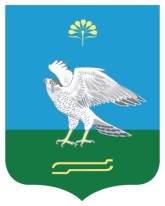 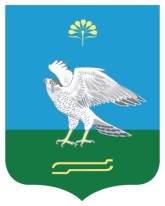 Администрация сельского поселения Кожай-Семеновский сельсовет муниципального района Миякинский район Республика БашкортостанБашkортостан РеспубликаhыМиəкə районы муниципаль районыныn Кожай-Семеновка ауыл советы ауыл билəмəhе хакимиəтеАдминистрация сельского поселения Кожай-Семеновский сельсовет муниципального района Миякинский район Республика БашкортостанНаименование ПрограммыПрограмма «Использование и охрана земель на территории сельского поселения Кожай-Семеновский сельсовет муниципального района  Миякинский район Республики Башкортостана 2017-2020 годы»Основания для разработки ПрограммыЗемельный кодекс Российской ФедерацииЦели ПрограммыИспользование земель способами, обеспечивающими сохранение экологических систем, способности земли быть средством, основой осуществления хозяйственной и иных видов деятельности; предотвращение деградации, загрязнения, захламления, нарушения земель, других негативных (вредных) воздействий хозяйственной деятельности; обеспечение улучшения и восстановления земель подвергшихся деградации, загрязнению, захламлению, нарушению, другим негативным (вредным) воздействиям деятельности;улучшение земель, экологической обстановки;сохранение и реабилитация природы для обеспечения здоровья и благоприятных условий жизнедеятельности населенияЗадачи ПрограммыПовышение эффективности использования и охраны земель;- обеспечение организации использования и охраны земель;- рациональное использование земель;- оптимизация деятельности в сфере обращения с отходами производства и потребления;- сохранение и восстановление зеленых насаждений, почвСроки реализации Программы2017 - 2020 годыПеречень основных мероприятий- Защита земель от загрязнения химическими веществами, захламления отходами производства и потребления, загрязнения и других негативных воздействий, в результате которых происходит        деградация земель; - сохранение и повышение плодородия почв; - защита земель от зарастания сорными растениями, кустарниками и мелколесьем, иных       видов ухудшения состояния земель; - ликвидация последствий загрязнения и захламления земель; - охрана, восстановление и развитие природной среды; - выявление пустующих и нерационально используемых земель и своевременное вовлечение их в сельскохозяйственный оборот; - осуществление муниципального земельного - контроля за использованием земельных участков и соблюдением земельного законодательстваОсновные исполнителиАдминистрация сельского поселения Кожай-Семеновский сельсовет муниципального района Миякинский  район Республики БашкортостанОжидаемые конечные результаты реализации ПрограммыСодействие повышению экологической безопасности населения сельского поселения  Кожай-Семеновский сельсовет муниципального района  Миякинский район Республики Башкортостан и качества его жизни, а также повышению инвестиционной привлекательности поселения, соответственно росту экономики, более эффективному использованию и охране земель Система контроля                        за реализациейУправление реализацией Программы и контроль  за ходом ее выполнения осуществляется в установленном порядке№ п/пНаименование мероприятияИсполнителиСроки1.Выявление фактов самовольного занятия земельных участковАдминистрация сельского поселения Кожай-Семеновский сельсовет2017-2020 гг.2.Выявление фактов самовольных строенийАдминистрация сельского поселения   Кожай-Семеновский сельсовет2017-2020 гг.3.Осуществлять исполнение решений Совета сельского поселения Кожай-Семеновский сельсовет и решений Совета муниципального района Миякинский район Республики Башкортостан, а также иных правовых актов, регулирующих порядок использования земель на территории сельского поселенияАдминистрация сельского поселения Кожай-Семеновский сельсовет2017-2020 гг.4.Контроль за соблюдением установленного режима использования земельных участков сельского поселения в соответствии с их целевым назначением и разрешенным использованием.Администрация сельского поселения Кожай-Семеновский сельсовет2017-2020 гг.5.Контроль за законностью оснований пользования земельными участками в границах сельского поселения  Кожай-Семеновский сельсовет Администрация сельского поселения Кожай-Семеновский сельсовет2017-2020 гг., 6.Разъяснение гражданам земельного законодательства РФАдминистрация сельского поселения Кожай-Семеновский сельсовет2017-2020 гг.7.Организация регулярных мероприятий по очистке территории сельского поселения от мусора, в том числе с участием населенияАдминистрация сельского поселения Кожай-Семеновский, работники организаций и учреждений, население2017-2020 гг.8.Выявление неосвоенных земельных участковАдминистрация сельского поселения Кожай-Семеновский сельсовет2017-2020 гг.9.Направление в судебные органы материалов о прекращении права на земельный участок ввиду его ненадлежащего использованияАдминистрация сельского поселения Кожай-Семеновский сельсовет2017-2020 гг.10.Выявление фактов использования земельных участков, приводящих к значительному ухудшению экологической обстановкиАдминистрация сельского поселения Кожай-Семеновский сельсовет2017-2020 гг.11.Выявление фактов отравления, загрязнения, порчи или уничтожения плодородного слоя почвы вследствие нарушения правил обращения с удобрениями, стимуляторами роста растений, ядохимикатами и иными опасными химическими или биологическими веществамиАдминистрация сельского поселения Кожай-Семеновский сельсовет2017-2020 гг.12 Осуществление контроля за своевременной уплатой земельного налога, арендной платы за использованием земельных участковАдминистрация сельского поселения Кожай-Семеновский сельсовет2017-2020 гг.13 Осуществление контроля за использованием земельных участков с особыми условиями их использования (охранные и санитарно-защитные, водоохранные и иные зоны)Администрация сельского поселения Кожай-Семеновский сельсовет2017-2020 гг.14 Направление материалов по выявленным фактам нарушения земельного законодательства в  Управлении Федеральной службы государственной регистрации , кадастра и картографии по Республике Башкортостан для привлечения к ответственности, предусмотренной действующим законодательством РФАдминистрация сельского поселения Кожай-Семеновский сельсовет2017-2020 гг.